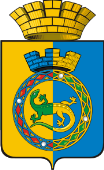 АДМИНИСТРАЦИЯ ГОРНОУРАЛЬСКОГО ГОРОДСКОГО ОКРУГАУПРАВЛЕНИЕ ОБРАЗОВАНИЯПРИКАЗО проведении  муниципального  конкурса детского творчества «Каланча» для детей дошкольных образовательных организаций          В соответствии с Комплексным межведомственным планом заинтересованных организаций и ведомств по предупреждению гибели и травматизме на 2021 год и в целях повышения уровня знаний у воспитанников дошкольных образовательных организаций  в области пожарной безопасностиПРИКАЗЫВАЮ:     1. Утвердить положение муниципального  конкурса детского творчества «Каланча» для детей дошкольных образовательных организаций (далее – конкурс) (Приложение №1).     2. Утвердить оргкомитет конкурса (Приложение №2).     3. Утвердить состав жюри конкурса (Приложение №3).     4. Провести конкурс  в следующие сроки:первый  этап (на уровне образовательной организации) – до 20 октября 2021 г. второй этап (муниципальный) – 29 октября  2021г.     5. Руководителям образовательных организаций:         5.1. Создать необходимые условия для участия в  конкурсе.           5.2. Организовать доставку конкурсных работ детей и заявку в МБУ ДО РДДТ  до 25.10.2021г.     6. Контроль над исполнением настоящего приказа возложить на директора МБУ ДО РДДТ О.В. Гусеву.Начальник                                                    			                        А.В. Лунев                                                                                                   Приложение №1	к приказу Управления образованияадминистрации Горноуральского городского округа от                        №  Положениео муниципальном конкурсе детского творчества «Каланча» для детей дошкольных образовательных организацийОбщие положения         Настоящее Положение регламентирует порядок проведения муниципального конкурса детского творчества «Каланча» для детей дошкольных образовательных организаций  (далее – конкурс).          Общее руководство осуществляется управлением образования администрации Горноуральского городского округа, МБУ ДО РДДТ, ОНД города Нижний Тагил и ГГО УНД и ПР ГУ МЧС России по Свердловской области и  Нижнетагильское городское отделение ВДПО.         Для проведения конкурса создается оргкомитет, который координирует исполнение порядка проведения Конкурса, осуществляет сбор заявок, обеспечивает освещение мероприятия в СМИ, готовит аналитический отчет по итогам конкурса, утверждает порядок формирования жюри конкурса и регламент его работы.         Цель:           Повышение уровня знаний воспитанников дошкольных образовательных учреждений в области пожарной безопасности.         Задачи:- популяризация деятельности государственной противопожарной службы и государственного пожарного надзора, Всероссийского добровольного пожарного общества;- привитие детям основ безопасного поведения, здорового образа жизни;- развитие творческих способностей детей, повышение художественно-эстетического воспитания в области пожарной безопасности.Участники         Участником конкурса может являться как отдельный ребенок, так и коллектив воспитанников дошкольных образовательных организаций всех видов в возрасте от 4 до 7 лет.         Возрастные категории:         1. воспитанники ДОУ - 4-5 лет;         2. воспитанники  ДОУ – 6-7 лет;Условия проведения:         Конкурс проводится в 2 этапа:I этап – на уровне образовательной организации – до 20 октября 2021 г.II этап – муниципальный -  29 октября 2021г.        Заявки и работы на участие в конкурсе принимаются до 25 октября 2021 г.  в электронном виде в МБУ ДО РДДТ п. Черноисточинск по e-mail: rddt@list.ru  по установленной форме (прилагается).         Заявка является официальным согласием на размещение фото и видеоматериалов участников конкурса, на сайте МБУ ДО РДДТ и на других электронно-цифровых ресурсах.         Заявки, поданные позже установленного срока, и экспонаты без этикеток к рассмотрению не принимаются, образовательная организация не допускается до участия в конкурсе.         Номинации:«Декоративно-прикладное творчество», принимаются работы декоративно-прикладного искусства: панно, мягкая игрушка, сюжетная композиция, вышивка, нитяная графика, вязание, валяние, батик, лоскутное шитье, бисероплетение, лепка, текстильный дизайн, игрушка, витраж папье-маше, декупаж, тестопластика, пластилинография и др.;«Художественно-изобразительное творчество», принимаются работы: рисунок, плакат, стенгазета, аппликация, оригами, коллаж, эмблемы ДЮП, МЧС, ГПС, ВДПО; иллюстрации информационного и познавательного содержания и т.п. ;«Начальное техническое моделирование», принимаются работы в технике  моделирования, конструирования, макеты, выжигание, керамика, робототехника и т.д. Тематика работ представляемых на Конкурс:- предупреждение пожаров от шалости с огнем;- работа, учеба и быт профессиональных пожарных и спасателей,  работников ВДПО, дружин юных пожарных, занятия пожарно-прикладным спортом;- нарушения правил пожарной безопасности, являющиеся причинами возникновения пожаров;- современная противопожарная и спасательная техника;- реклама и юмор в пожарном деле;- мой папа (моя мама) пожарный;- династии пожарных.         Дошкольное образовательное учреждение представляет на конкурс не более 5 творческих работ (от одного ДОУ).          Настольные работы устанавливаются и закрепляются на жесткой подставке (основе), которая должна соответствовать размеру работы, форматом не более 300*400 мм.         На каждой работе оформляется этикетка с лицевой стороны конкурсной работы размером 6 х12, шрифт Times New Roman, №12Образец этикетки         Работы, не соответствующие требованиям Положения, на конкурсе не рассматриваются.Подведение итогов         При отборе лучших работ учитывается:- творческий подход к художественному решению темы;- эстетика и мастерство исполнения;- поиск новых форм;- композиционное решение         Победители награждаются почетными грамотами управления образования администрации Горноуральского городского округа или от Нижнетагильского городского отделения ВДПО.         Результаты конкурса и другие информационные материалы публикуются в СМИ или размещаются на сайте МБУ ДО РДДТ. Образец заявкиЗаявка на участиеНазвание мероприятия ______________________________________________ОУ № _________ Территория _________________________________________Состав:Социальный статус:Возрастной состав:Наименование  (работы)* Если коллективная работа, то перечислять Ф.И.О. детей                                                                                                  Приложение № 2	к приказу Управления образованияадминистрации Горноуральского городского округа от                  № Состав оргкомитета конкурса1. Черемных Татьяна Владимировна, заместитель директора МБУ ДО РДДТ2. Рогожина Анна Антониновна, педагог-организатор МБУ ДО РДДТ3. Беломестных Елена Николаевна, педагог-организатор МБУ ДО РДДТ4. Цыпушкина Татьяна Игоревна, педагог-организатор МБУ ДО РДДТ                                                                                                   Приложение № 3	к приказу Управления образованияадминистрации Горноуральского городского округа от                 №  Состав жюри конкурса1. Солярская Надежда Александровна, старший инспектор отдела надзорной деятельности и профилактической работы г.Н.Тагила и Горноуральского городского округа (по согласованию). 2. Савиных Елена Леонидовна, старший инструктор нижнетагильского городского отделения ВДПО (по согласованию).3. Чижова Екатерина Вадимовна, инструктор противопожарной профилактики ГКТУ СО «ОПС Свердловской области №20» (по согласованию).4. Барановская Ольга Владимировна, методист по работе с одаренными детьми МБУ ДО РДДТ.______________                                  ________________                                     г. Нижний Тагилг. Нижний ТагилНазвание работыФамилия, имя, возраст автораНоминацияНаименование образовательного учрежденияФамилия, имя, отчество руководителя (полностью)ВсегоДетиМалообеспеченная семьяНа учете в ПДННа учете в ТКДН и ЗПНа учете в ОУСиротыОпекаемыеИнвалидыПолная семьяНеполная семьяМногодетная семьядо 14 летот 14 до 16 летпосле 16ВозрастВсегодо 14 летот 14 до 16 летпосле 16ПолВсегоМальчикиДевочки№Ф.И.О. участника(полностью)*Возраст и классНазвание работыФ.И.О. педагогаРаздел выставки 